Publicado en   el 23/05/2014 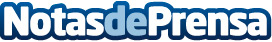 España graba sus mejores deseos en la chaqueta de Vicente del BosqueDatos de contacto:Nota de prensa publicada en: https://www.notasdeprensa.es/espana-graba-sus-mejores-deseos-en-la-chaqueta Categorias: Moda Fútbol http://www.notasdeprensa.es